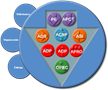 CONTENIDO1	Objetivo del Documento	22	Abreviaturas y definiciones	23	Referencias	24	generales de la revisión	34.1	Objetivo de la revisión	34.2	alcance de la revisión	35	revisión	36	conclusiones de la revisión	47	Bitácora de Control de Cambios	4Objetivo del Documento[Documentar las revisiones alos componentes de un proyecto, servicio o proceso y especificar tanto el tipo de revisión y sus resultadoscomo las acciones a realizar para atender los hallazgos.]Abreviaturas y definicionesReferenciasgenerales de la revisiónObjetivo de la revisión[Identificar y documentar inconsistencias para su corrección.]alcance de la revisión[Indicar todos los documentos comprometidos y generados en el proyecto, tanto Administrativos como de Ingeniería de la Solución (Procesos).]revisiónconclusiones de la revisión[Escribir una breve descripción del resultado de la revisión efectuada]Bitácora de Control de CambiosListas de Verificación y Resultado de las PruebasMAAGTICSIDST/CST-MADISDocumentar las Revisiones y sus ResultadosProyecto: ID:Proyecto: ID:Abreviación o acrónimoDescripción[Siglas, abreviaciones o acrónimos][Escribir una breve descripción y/o significado]Nombre del documentoDescripción y ubicación del documento[Nombrar los documentos a los que se hace referencia en este documento][Escribir una breve descripción del documento e indicar su ubicación física o lógica]IDComponenteTipoDescripción de la verificaciónResponsableAceptadoRechazadoRechazadoRechazadoIDComponenteTipoDescripción de la verificaciónResponsableAceptadoHallazgo o defectoAcción de mejoraEstado[Número o letra asignada][Nombre del componente][electrónico, físico][Cómo se verificará el componente, ejemplo: Vo. Bo.][Nombre completo y puesto del responsable][SI/NO, en caso de ser NO llenar las siguientes columnas][Describir el hallazgo o defecto del motivo del rechazo][Describir la(s) acciones de mejora a implementar para eliminar el defecto][estado de la acción: Aceptada, Revisión, Rechazada]RevisiónDescripción del cambioFecha01Actualización de la imagen institucionalJUN 1502Transición del SGC de la Norma ISO 9001:2008 a la Norma ISO 9001:2015MAY 1803Actualización de Imagen InstitucionalDIC 20